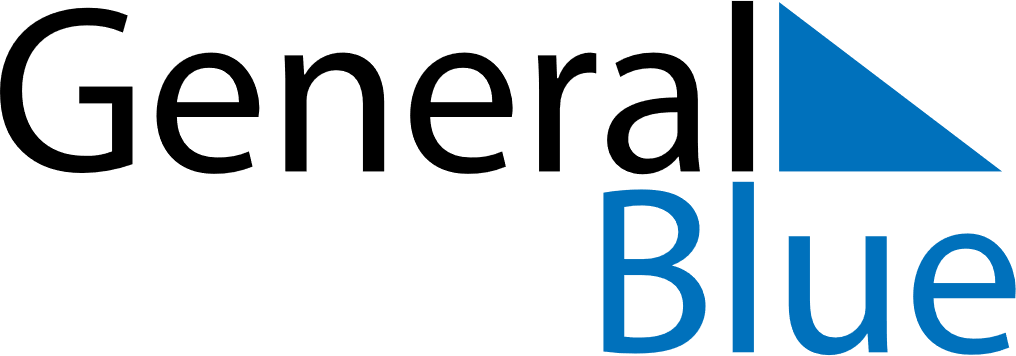 Q2 2023 CalendarSvalbard and Jan MayenQ2 2023 CalendarSvalbard and Jan MayenQ2 2023 CalendarSvalbard and Jan MayenQ2 2023 CalendarSvalbard and Jan MayenQ2 2023 CalendarSvalbard and Jan MayenQ2 2023 CalendarSvalbard and Jan MayenQ2 2023 CalendarSvalbard and Jan MayenApril 2023April 2023April 2023April 2023April 2023April 2023April 2023April 2023April 2023SUNMONMONTUEWEDTHUFRISAT1233456789101011121314151617171819202122232424252627282930May 2023May 2023May 2023May 2023May 2023May 2023May 2023May 2023May 2023SUNMONMONTUEWEDTHUFRISAT1123456788910111213141515161718192021222223242526272829293031June 2023June 2023June 2023June 2023June 2023June 2023June 2023June 2023June 2023SUNMONMONTUEWEDTHUFRISAT1234556789101112121314151617181919202122232425262627282930Apr 2: Palm SundayMay 18: Ascension DayApr 6: Maundy ThursdayMay 28: PentecostApr 7: Good FridayMay 29: Whit MondayApr 8: Easter SaturdayJun 23: Midsummar EveApr 9: Easter SundayApr 10: Easter MondayMay 1: Labour DayMay 8: Liberation DayMay 17: Constitution Day